1. Emotions are quite physical, as different body parts react to different emotions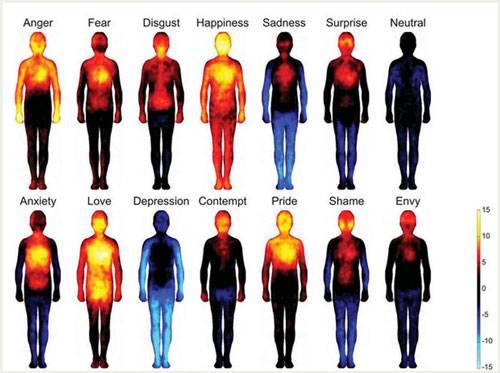 Image sourceFact Source2. According to scientists, there are 8 primary innate emotions:  joy, acceptance, fear, surprise, sadness, disgust, anger, and anticipation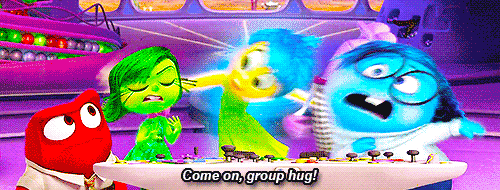 Image sourceOther important emotions like ‘love’ are results of permutation and combination of these Fact Source  3. Laughter is contagious FOR REAL, as your brain prepares your facial muscles for it upon hearing someone else laughing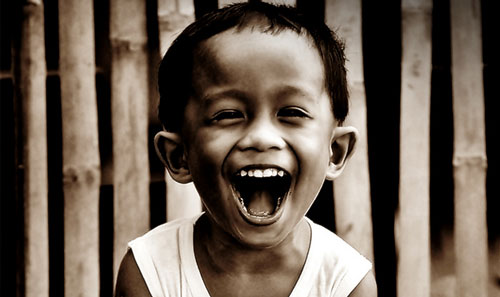 Image sourceFact Source5. In fact, your facial muscles kind of control your power of displaying and detecting emotions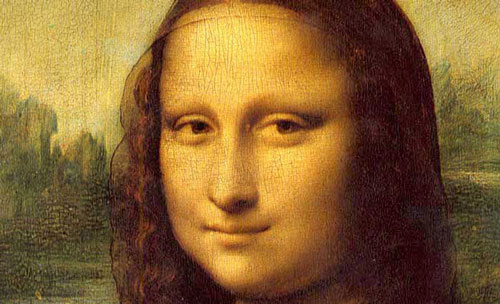 Image sourceFact Source6. Fear makes us actively use more muscles than we usually do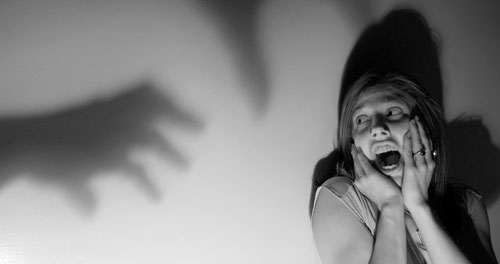 Image sourceAs it prepares our body for anything bad that might come.Fact Source7. And you can actually smell fear, scientists say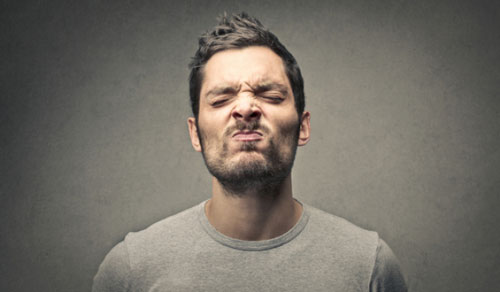 Image sourceA chemical pheromone is released in their sweat when people are afraid, and other people can smell, even if they are unaware of it.Fact Source8. Dreaming helps to diminish the effects of bad memories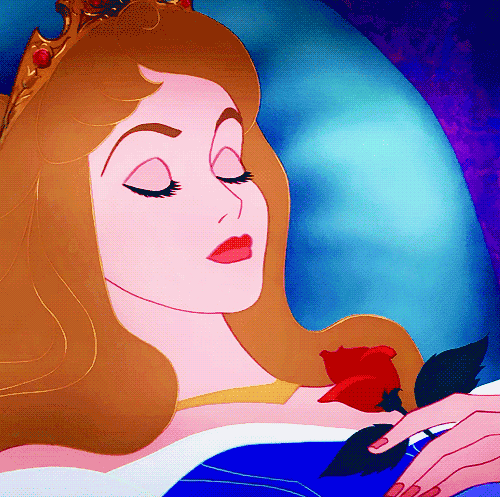 Image sourceOur brain does it by simply making more logical conclusions of those memories, while we are sleeping, and, therefore, can’t use our judgement.Fact Source9. Anger can make people physically sick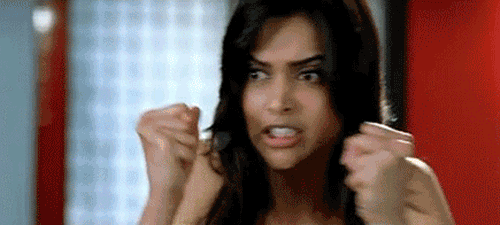 Image sourceAnger increases the long-term risk of heart attacks and strokes and weakens the immunity system.Fact Source10. Smells have quite an effect on our emotions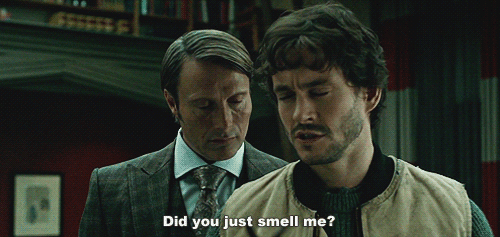 Image sourceEspecially unpleasant smells trigger the negative emotions immediately.Fact Source11. And that flutter of butterflies in your tummy is actually your stomach crying for help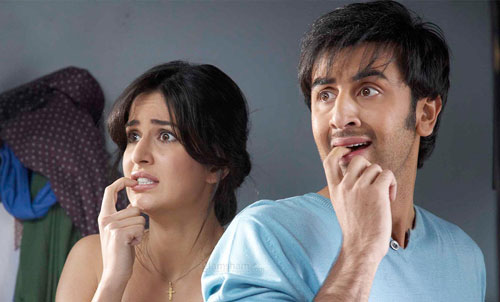 Image sourceBecause all the blood is rushing to the muscles and stomach isn’t getting enough supply.Fact SourceYour emotions are the slaves to your thoughts, and you are the slave to your emotions. ― Elizabeth Gilbert.